2 Meter band tape measure Yagi antenna for Fox HuntThe 2 Meter band tape measure beam antenna is a 3 element Yagi with about 7.2 db of forward gain. This lightweight antenna is perfect to use for fox hunts or as a portable directional antenna for public service events.There are plenty of plans online to build your own tape measure antenna, but no good step by step video that takes you through the process. So with that, watch the video and go ahead and build your own tape measure yagi.Parts List1 25 foot 1 inch wide steel tape measure1 10 foot piece of 3/4 inch Schedule 40 PVC Tube2 3/4 inch PVC Cross connectors2 3/4 inch PVC T connector6 3/4 to 1 1/2 inch stainless Hose Clamps1 5 inch piece of 14 ga wire1 length of RG-58 cable, approx 6 footSolder and FluxElectrical TapeToolsSoldering IronTin SnipsWire CutterScrew driver or nut driverPVC cutter or fine tooth sawSand paper or Dremel tool with sanding diskRuler or tape measureLink to the How To Video on YouTube:  https://www.youtube.com/watch?v=BmHoQrDfw-0Link to detail specs on this Antenna!  http://theleggios.net/wb2hol/projects/rdf/tape_bm.htmStep 1Cut three pieces of PVC tubing. One piece will be 11 1/4 inches long and the second will be 6 7/8 inches long. These pieces will make up the support boom for the antenna. The third piece can be any length, it will be the handle for the antenna, so give yourself about a foot or foot and a half. Whatever is comfortable.Fit the pieces of PVC tube together with the crosses and the T. You may use PVC cement if you wish to make the connections permanent, otherwise dry fitting them will be fine. The distance between the first cross and the middle cross has to be 8 inches and the distance between the middle cross and the T has to be 12 1/2 inches. These are measured from the center points of the connectors. Make adjustment if necessary.2 Meter band tape measure Yagi antenna for Fox Hunt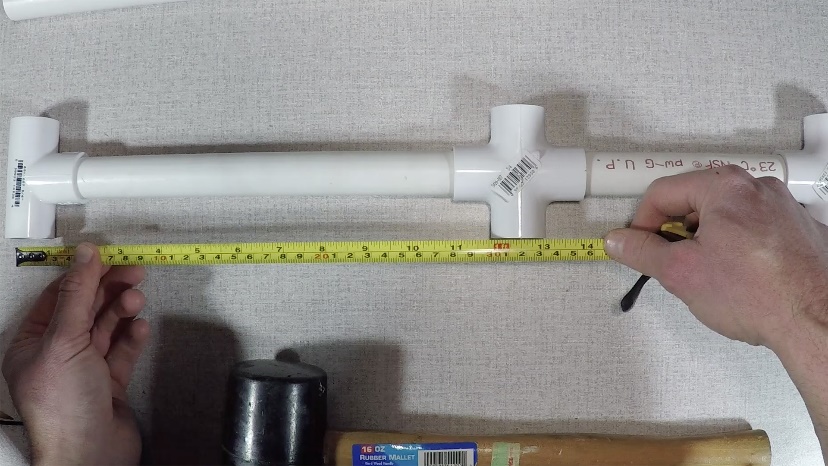 Step 2Cut the tape measure into four pieces. One piece will be 41 3/8 inch and the second will be 35 1/8 inch. These are the reflector and director elements for your yagi. The driven element is made up of two pieces, so cut two pieces that are 17 3/4 inches long.Step 3On the two driven element pieces, sand or grind away the paint from one corner. This is where we will solder the the coax and the hairpin match. Apply flux and use your soldering iron to tin this area. It’s easier to tin this area now before attaching the elements to the support boom.Step 4Assemble the director and reflector elements. Making sure they are centered, use the hose clamps to attach the elements to the T and Cross connectors.Step 5Assemble the driven elements. Using the hose clamps, attach each half of the driven elements to the Cross connector. There should be a one inch gap between the two pieces.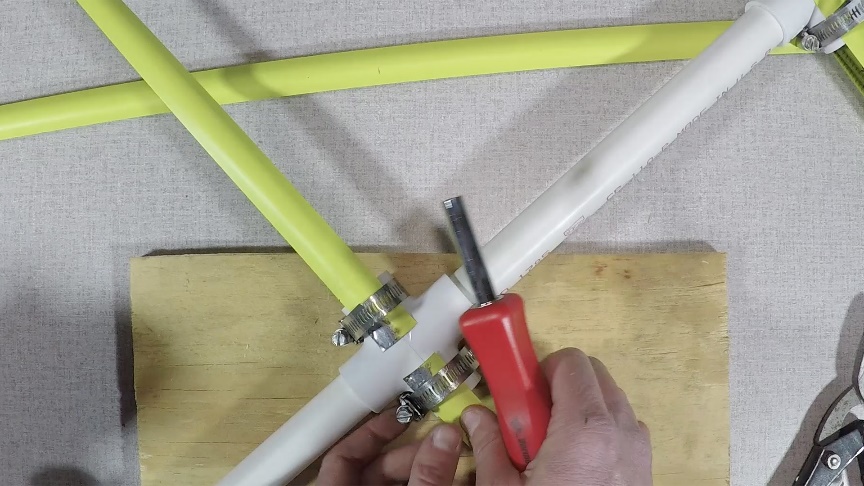 2 Meter band tape measure Yagi antenna for Fox HuntStep 6Attach the hairpin match. Take your 5 inch piece of wire and strip 1/4 inch off each end. Bend the wire so it is in a U shape with a 3/4 inch gap. Solder this to the tinned ends of the driven element.Step 7Attach the coax. I’ve got a six foot length prepared piece of RG-58 coax where I put a BNC connector on one end and stripped the braid and center conductor on the other. You’ll solder these two ends to the driven element of the antenna. It doesn’t make a difference which end goes where. Now before you solder, you can drill a hole in your boom and thread the coax inside the pipe. Otherwise just use a couple of cable ties or electrical tape to secure the coax to the antenna.With that, your antenna is complete. With these dimensions the antenna should be resonant at about 146.5 Mhz. If you are going to use this as a receive antenna for fox hunting, tuning isn’t critical, but if you plan to transmit with it, then you can check it with an antenna analyzer or power meter and make any small adjustments by varying the gap between two parts of the driven element.